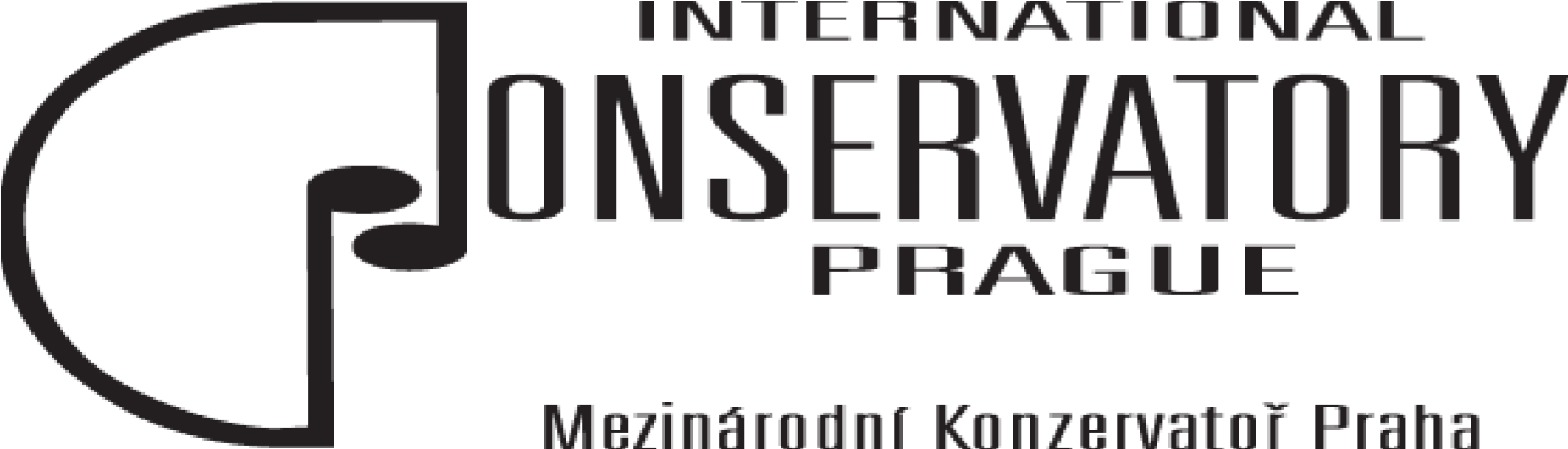 adresa:	                        Olšanská 55/5, 13000, Praha 3doručovací adresa:              Olšanská 55/5, 13000, Praha 3telefon:	             224 816 617, 777 712 478emailová adresa:                   konzervator.praha@seznam.czwebové stránky školy:          konzervatorpraha.euOBOR  ZPĚV – POPULÁRNÍ ZPĚV   Talentová zkouška Jedna lidová píseň.   Dvě písně rozdílného tempa z oblasti populární hudby (1 česká, 1 anglická) - délka písní 
cca 2 min. Nutno donést notový materiál nebo hudební podklad na flashdisku. V případě zájmu 
o klavírní doprovod bude k dispozici korepetitor. Uchazeč musí na přijímací zkoušku přinést noty, ve kterých bude nejméně melodická linka 
a akordické značky v tónině, ve které bude uchazeč zpívat. Domluva s korepetitorem je možná před zahájením vlastní přijímací zkoušky.   Vše musí být interpretováno zpaměti!   Podmínkou ke konání zkoušky je potvrzení o celkovém zdravotním stavu a potvrzení z foniatrického vyšetření hlasivek.